INTERNATIONAL CREDIT MOBILITY	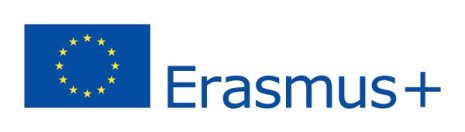 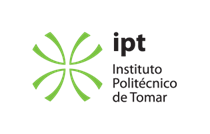 Formulário de CandidaturaApplication FormInformação pessoal / Personal information	Contactos/Contact details    Membro de um grupo vulnerável/Member of a Vulnerable Group Necessidades especiais/Special NeedsPosição Atual/Registo Académico/Current Position/Academic RecordCarta de motivação/Motivation letter (verifique no edital do concurso se este requisito se aplica)Cartas de recomendação/Recommendation Letters ( check in the public call if the requirement is applicable)Submissão da Candidatura/Submission of Application FormDocumentos obrigatórios a anexar/Compulsory documents to attach ( Verifique no edital de abertura que documentos se aplicam/ Check in the public cal the needed documents):Curriculum vitae, cartas de recomendação, cópia do passaporte ou de outro documento de identificação, carta de motivação, diplomas e certificados de habilitações, histórico escolar/certificado de disciplinas feitas, comprovativos oficiais da situação sócio-económica (caso declare ter dificuldades económicas). Documentos que não estejam em Inglês ou Português têm de ser acompanhados por uma tradução em Inglês.Curriculum vitae, letters of recommendation, copy of passport or other identification document, motivation letter, diplomas and certificates of qualifications, academic record, official proof of socio-economic status (if declared to have economic difficulties). A non-English/Portuguese original documents, should be accompanied by a translation into English.Mobilidade ICM a que se candidata: Consórcio Erasmus AMIGO □    Mobilidade ICM IPT□Universidade de origem/Home University:Destino a que se candidata/Destination you apply to:Tipo de Mobilidade/Type of MobilityMissão de Ensino (STA)/Teaching Mission (STA)                □     Missão de Formação ( STT)/Training Mission ( STT)           □
Mobilidade de Estudos ( SMS)/Study Mobility (SMS)          □Nome Completo/Full Name:Género/Gender  M □   F □  Não Binário/Non-binary   □         Data de Nascimento/Birthday         /          /               Nacionalidade/Nationality: Local de Nascimento/Place of birth:                                                   Nº de passaporte/Passport number:                                                              Morada Permanente Completa/Full Permanent Address:Considera que pertence a um grupo vulnerável (ou seja, de refugiados, população descolocado, estudantes estrangeiros com deficiência, grupos economicamente desfavorecidos e populações indígenas, etc.)?   Sim  □   Não  □Se tiver selecionado SIM, adicione à candidatura um documento preparado por uma entidade governamental ou ONG que comprove a sua situação, e explicar sua situação no espaço fornecido. Se precisa de cuidados especiais por causa da sua condição física, mental, etc., faculte-nos uma explicação completa sobre as suas necessidades, pois queremos ajudar os candidatos a ter uma maior possibilidade de serem selecionados e proporcionar-lhes a ajuda necessária para realizarem o seu projecto de mobilidade.
Tem necessidades especiais?                 Sim  □   Não  □Se tiver selecionado SIM, adicione à candidatura um documento preparado por uma entidade governamental ou ONG que comprove a sua situação, e explicar sua situação no espaço fornecido.Cargo:
Departamento ou Serviço na Instituição de origem: 
Grau académico
Mais alto grau de formação obtido :
Nome da instituição que conferiu o grau:
Nome do grau obtido:
Data da obtenção do grau:
Área de Estudo:
Idioma de instrução:
Por favor, escreva a sua carta de motivação dirigindo-a à universidade de acolhimento à qual se está a candidatar. Por favor, faculte informações sobre os cursos que gostaria de estudar ou a pesquisa que gostaria de realizar. A carta de motivação vai ser lida pelos avaliadores na universidade de acolhimento. É importante para que eles tenham uma ideia clara sobre o que pretende fazer na universidade de acolhimento.Por favor, adicione pelo menos uma carta de recomendação assinada (em PDF). A carta deve ser escrita em Português ou Inglês por um professor ou um técnico envolvido diretamente com o seu estudo ou atividade na sua instituição de origem. (Uma carta de recomendação que não esteja escrita em Inglês / Português desde que acompanhada de uma tradução em Inglês, também é válida.)Please add at least one signed recommendation letter (in PDF). The letter should be written in Portuguese or English by an academic or an officer directly involved with your study or activity at your home institution. (A non-English/Portuguese original, accompanied by a translation into English, is also valid.)Declarações pessoais
Confirmo ter preenchido este formulário corretamente em completa consciência e de boa-fé?   Sim  □   Não  □

Concordo que a parceria publique online o meu nome enquanto bolseiro. Concordo que publiquem o meu endereço de e-mail (apenas acessível para outros bolseiros). Sim  □   Não  □
Concordo com o processo de seleção e critérios conforme publicado no edital de abertura de candidaturas.  Sim □     Não□ Personal statements